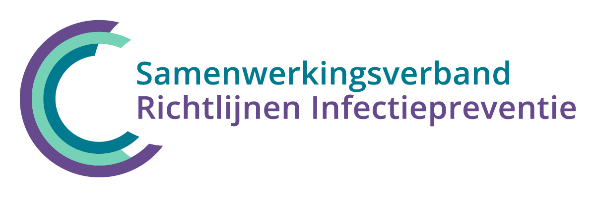 Verzamel Word-document voor het ophalen van commentaar vanuit uw achterban inzake de commentaarfase van de concept SRI Richtlijn MRSA Verstuurd op	: Reactie voor	: 24 februari 2023Naam lid:Lidmaatschapsnummer:Namens interne commissie/ werkgroep: Algemene inleiding en achtergrond, samenstelling van de werkgroep, startpagina en/of verantwoording Pagina 5 - 14Pagina- en regelnummerCommentaarModule 1: Achtergrond en epidemiologie - Pagina 15 - 21Pagina- en regelnummerCommentaarModule 2: Risico categorieën - pagina 22 - 27Pagina- en regelnummerCommentaarModule 3: Isolatie en infectiepreventiemaatregelen - Pagina 28 - 40Pagina- en regelnummerCommentaarModule 4: Opheffen van beschermende maatregelen - Pagina 41 – 47Pagina- en regelnummerCommentaarModule 5: Organisatie van zorg - Pagina 48 - 52Pagina- en regelnummerCommentaarBijlage 1: Literatuursamenvatting Module 2 (Risico categorieën) - Pagina 53 - 73Pagina- en regelnummerCommentaarBijlage 2: Literatuursamenvatting Module 3 (Isolatie en infectiepreventiemaatregelen) - Pagina 74 - 101Pagina- en regelnummerCommentaarBijlage 3: Implementatieplan - Pagina 102 - 104Pagina- en regelnummerCommentaarBijlage 4: Kennislacunes - Pagina 105Pagina- en regelnummerCommentaarBijlage 5: Definities en Begrippen - Pagina 106Pagina- en regelnummerCommentaarBijlage 6: Notulen knelpunteninventarisatie - Pagina 109-111Pagina- en regelnummerCommentaarOverig commentaarPagina- en regelnummerCommentaar